Протокол № 9Об итогах закупа реагентов для биохимического анализатора Humalyzer-3000      г. Алматы                                                                                                                                                                                               «05» марта  2019 г.Акционерное общество "Национальный медицинский университет", находящегося по адресу г. Алматы, ул. Толе Би 88, в соответствии с п.103 главой 10 Правил  организации и проведения закупа лекарственных средств, профилактических (иммунобиологических, диагностических, дезинфицирующих) препаратов, изделий медицинского назначения и медицинской техники, фармацевтических услуг по оказанию гарантированного объема бесплатной медицинской помощи и медицинской помощи в системе обязательного социального медицинского страхования» утвержденного Постановлением Правительства РК от 30.10.2009 г. № 1729, провел закуп способом запроса ценовых предложений  по следующим наименованиям:Выделенная сумма 587 544,00 (пятьсот восемьдесят семь тысяч пятьсот сорок четыре) тенге.       Место поставки товара: г. Алматы,  Университетская клиника  «Аксай» мкр. Таусамалы, ул. Жана Арна д. 14/1.Наименование потенциальных поставщиков, представивщих ценовое предложение до истечения окончательного срока предоставления ценовых предложений:      ТОО «ДиоГен Системс»- г. Алматы, ул. Радостовца, дом 158/1 кв.50 (25.02.2019г. 12:25)Организатор закупок Акционерное общество "Национальный медицинский университет" по результатам оценки и сопоставления ценовых предложений потенциальных поставщиков РЕШИЛА:- определить победителем ТОО «ДиоГен Системс» - г. Алматы, ул. Радостовца, д.158/1, кв.50, н.п.56 по лотам № 1-15,17,18, на основании предоставления только одного ценового предложения и заключить с ним договор на сумму 467 823,00 (четыреста шестьдесят семь тысяч восемьсот двадцать три) тенге.  Признать несостоявшимся лот №16 на основании отсутствия представленных ценовых предложений.       Победитель представляет Заказчику или организатору закупа в течение десяти календарных дней со дня признания победителем пакет документов, подтверждающие соответствие квалификационным требованиям, согласно главе 10, пункта 113 Постановления Правительства РК от 30.10.2009 г. №1729.        Председатель комиссии:     Руководитель Департамента экономики и финансов                            _______________________      Утегенов А.К.       Члены комиссии:                                                                                       Руководитель управления государственных закупок                          _________________________    Кумарова Н.А.        Руководитель отдела лекарственного обеспечения                              _________________________    Адилова Б.А.         Секретарь комиссии:                                                                                         __________________________    Айдарова А.О.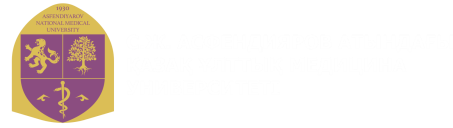 «ҰЛТТЫҚ МЕДИЦИНА УНИВЕРСИТЕТІ» АКЦИОНЕРЛІК ҚОҒАМЫ
АКЦИОНЕРНОЕ ОБЩЕСТВО «НАЦИОНАЛЬНЫЙ МЕДИЦИНСКИЙ УНИВЕРСИТЕТ»«ҰЛТТЫҚ МЕДИЦИНА УНИВЕРСИТЕТІ» АКЦИОНЕРЛІК ҚОҒАМЫ
АКЦИОНЕРНОЕ ОБЩЕСТВО «НАЦИОНАЛЬНЫЙ МЕДИЦИНСКИЙ УНИВЕРСИТЕТ»№Наименование  ТовараХарактеристикаЕд.измКол-воЦена за единицу (в тенге)Сумма с учетом НДС (тенге)1Альбумин 4х100млАльбумин 4х100млуп113 200,0013 200,002Щелочная фосфатаза  10х10млЩелочная фосфатаза  10х10млуп111 230,0011 230,003Альфа-амилаза  12х10млАльфа-амилаза  12х10млуп160 297,0060 297,004Билирубин прямой//общий плный тестовый набор 2х100 млБилирубин прямой//общий плный тестовый набор 2х100 млуп121 688,0021 688,005Холестерин 4х100млХолестерин 4х100млуп143 295,0043 295,006Креатинин 200млКреатинин 200млуп115 000,0015 000,007Мочевина 2х100млМочевина 2х100млуп117 000,0017 000,008Глюкоза 4х100млГлюкоза 4х100млуп114 400,0014 400,009Гликогемоглобин 100тестовГликогемоглобин 100тестовуп1150 000,00150 000,0010КФК (Кретининкиназа) 10х10млКФК (Кретининкиназа) 10х10млуп126 360,0026 360,0011ЛДГ ( лактатдегидрогеназы в сыворотке) 10х10млЛДГ ( лактатдегидрогеназы в сыворотке) 10х10млуп113 000,0013 000,0012АСАТ 8х50млАСАТ 8х50млуп125 000,0025 000,0013АЛАТ 8х50млАЛАТ 8х50млуп125 000,0025 000,0014Железо 2х100млЖелезо 2х100млуп129 200,0029 200,0015Триглицириды 4х100млТриглицириды 4х100млуп165 512,0065 512,0016Мочевая кислота 2х100млМочевая кислота 2х100млуп117 000,0017 000,0017Калибровочный раствор Humatrol NКалибровочный раствор Humatrol Nуп123 862,0023 862,0018Кальций 200млКальций 200млуп116 500,0016 500,00ИТОГО:587 544,00№Наименование товара ЗаказчикаНаименование товара поставщика  Ед. изм.Кол-воЦена за единицу, тенгеТОО «ДиоГен Системс»ценаHumalyzer-3000Автоматический биохимический анализатор закрытого типа Humastar 6001Альбумин 4х100млТест с использованием бромкрезолового зеленого для определения Альбумина в сыворотке и плазме крови 4х100 млуп113 200,008 930,002Щелочная фосфатаза  10х10млКолоритметрический тест для определения щелочной фосфотазы в сыворотке и плазме крови 10х10 млуп111 230,007 050,003Альфа-амилаза  12х10млКолориметрический тест для определения Альфа-Амилазы в сыворотке, плазме и моче 12х10 млуп160 297,0044 250,004Билирубин прямой//общий плный тестовый набор 2х100 млФотометрический тест для определения общего и прямого билирубина в сыворотке и плазме BILIRUBIN D+T Liquicolor 2х100 млуп121 688,0015 900,005Холестерин 4х100млФерментативный колориметрический тест для определения концентрации холестерина с АЛФ в сыворотке или плазме крови 4х100 млуп143 295,0031 100,006Креатинин 200млФотометрический колориметрический тест для кинетических измерений креатинина в сывортке, плазме и моче, метод без депротеинизации  200 млуп115 000,0010 950,007Мочевина 2х100млФерментативный колориметрический тест для определения мочевины в сыворотке, плазме и моче   2 х 100 млуп117 000,0012 860,008Глюкоза 4х100млФерментативный колориметрический тест для определения глюкозы в сыворотке и плазме крови 4х100 млуп114 400,0010 500,009Гликогемоглобин 100тестовТест для определения гликогемоглобина HbA1 100 тестовуп1150 000,00148 125,0010КФК (Кретининкиназа) 10х10млУФ-кинетический тест с NAC-активацией для определения креатинкиназы в сыворотке и плазме крови 10х10 млуп126 360,0019 320,0011ЛДГ ( лактатдегидрогеназы в сыворотке) 10х10млЖидкий УФ Тест для определения Лактатдегидрогеназы в сыворотке и плазме крови 10х10 млуп113 000,008 840,0012АСАТ 8х50млЖидкий УФ Тест определения активности аспартатаминотрансферазы-ACAT в сыворотке и плазме крови 8х50 млуп125 000,0019 590,0013АЛАТ 8х50млЖидкий УФ Тест определения активности аспартатаминотрансферазы-АЛАТ в сыворотке и плазме крови 8х50 млуп125 000,0019 590,0014Железо 2х100млФотометрический колориметрический тест с антилипидным фактором (АЛФ) для определения железа в сыворотке и плазме крови 2 х 100 млуп129 200,0022 990,0015Триглицириды 4х100мл	Ферментативный колориметрический тест для определения концентрации триглицеридов с АЛФ (антилипидным фактором) в сыворотке и плазме крови 4х100 млуп165 512,0054 960,0016Мочевая кислота 2х100млуп117 000,0017Калибровочный раствор Humatrol NКонтрольная сыворотка для контроля качества и системной калибровки клинических биохимических методик Humatrol N 6х5 млуп123 862,0020 988,0018Кальций 200млФотометрический тест для определения кальция в сыворотке и плазме крови (КФК-метод) 200 млуп116 500,0011 880,00